Similarities and Differences Looe                Pensilva   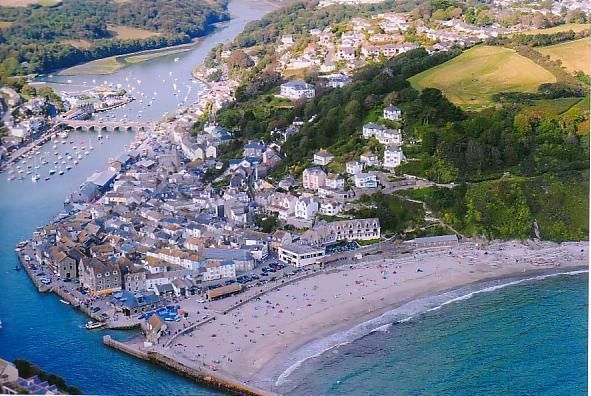 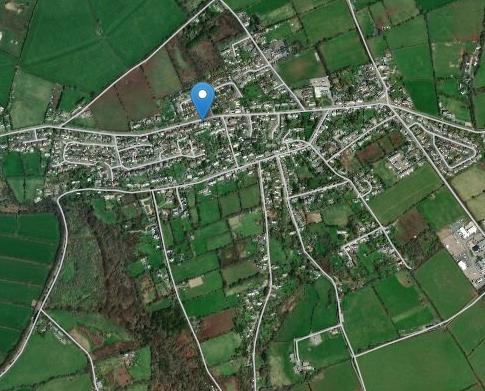 SimilaritiesDifferences